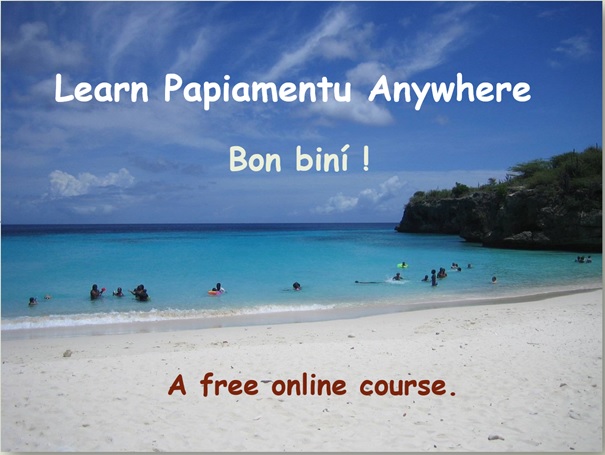 Number, dia, luna, aña, hasi añaPAPIAMENTU1.4 Aña1.4.2 Aña: Ehersisio Ehersisio 1 Aña i fecha (digital)	Lenk na ehersisio:  https://www.cram.com/flashcards/papiamentu-years-and-dates-11705449Ehersisio 2: Aña i fecha (prent)Kontestá e preguntanan skirbiendo e fecha ku palabra.Por ehèmpel:  1587= mil sinkushenochentishete 1.4.3 Aña:  Kontestanan pa ehersisio di prentKontestanan Ehersisio 2: Fechanan importanteNEDERLANDS1.4 Jaren1.4.2  Jaren: OefeningenOefening 1: Jaren en Datum (digitaal)	Lenk naar oefening:  https://www.cram.com/flashcards/papiamentu-years-and-dates-11705449Oefening 2: Jaren en Datum (print)Beantwoord de vragen, door de nummers voluit te schrijven.Voorbeeld:  1587= mil sinkushenochentishete 1.4.3 Jaren:  Antwoorden van de oefeningen (print)Oefening 2: Belangrijke DataENGLISH1.4 Years1.4.2 Years: ExercisesExercise 1: Years and Dates (digital)	Link to exercise:  https://www.cram.com/flashcards/papiamentu-years-and-dates-11705449Exercise 2: Years and Dates (print)Answer the questions, writing out the full date.For example:  1587= mil sinkushenochentishete 1.4.3 Years:  Answers to exercises (print)Exercise 2:  Important DatesESPAÑOL1.4 Los años1.4.2 Los años: EjerciciosEjercicio 1: Los años y las fechas (digital)	Enlace al ejercicio:  https://www.cram.com/flashcards/papiamentu-years-and-dates-11705449Ejercicio 2: Los años y las fechas Contesta las preguntas escribiendo las fechas con palabras.Por ejemplo:  1587= mil sinkushenochentishete 1.4.3 Los años: Respuestas a los ejercicios (imprimir) Ejercicio 2:  Fechas importantesFechanan importante na historia di KòrsouFechanan importante na historia di Kòrsou2500 promé ku KristuE promé habitantenan (indígena) na Kòrsou1499E promé konkistadonan (spanó) a yega1636E hulandesnan a stablesé Fort Amsterdam 1639Kuminsamentu di tráfiko di katibu1651E promé hudiunan a yega i stablesé komunidat di Mikve Israel-Emmanuel 1795Reboltiamentu di Tula (katibu)1863Abolishon di sklavitut1888Emmabrug ta konektá Punda ku Otrobanda1969Trinta di mei – welga i violensia1997Handelskade na UNESCO World Heritage List2010Referéndum – independensia di KòrsouNa ki aña e promé katibunan a yega Kórsou?E promé katibunan a yega Kòrsou na…..Na ki aña e konkistadonan spañó a yega?Na ki aña e hulandesnan a stablesé Fort Amsterdam?Na ki aña e referéndum a pasa?Na ki aña e hudiunan a yega?Na ki aña e reboltiamentu di Tula a pasa?Na ki aña e abolishon di sklavitut a pasa?Na ki aña nan a konstruí Emmabrug?Na ki aña welga i violensia a pasa?Na ki aña Handelskade a yega na UNESCO WHL?Na ki aña e promé habitantenan a yega Kòrsou?Na ki aña e promé katibunan a yega Kórsou?E promé katibunan a yega Kòrsou na mil seisshentrintinuebe.Na ki aña e konkistadonan spañó a yega?E konkistadonan spañó a yega na mil kuatershennobentinuebe.Na ki aña Fort Amsterdam a stablesé?Fort Amsterdam a stablesé na mil seisshentrintiseis.Na ki aña e referéndum a pasa?E referéndum a pasa na dos mil diez.Na ki aña e hudiunan a yega?E hudiunan a yega na mil seisshensinkuentiuno.Na ki aña e reboltiamentu di Tula a pasa?E reboltiamentu di Tula a pasa na mil seteshennobentisinku.Na ki aña abolishon di sklavitut a pasa?Abolishon di sklavitut a pasa na mil ochoshensesentitres.Na ki aña nan a konstruí Emmabrug?Nan a konstruí Emmabrug na mil ochoshenochentiocho.Na ki aña welga i violensia a pasa?Welga i violensia a pasa trinta di mei, mil nuebeshensesentinuebe.Na ki aña Handelskade a yega na UNESCO W.H.?Handelskada a yega na UNESCO WHL na mil nuebeshennobentishete.Na ki aña e promé habitantenan a yega Kòrsou?E promé habitantenan a yega dos mil sinkushen aña promé ku Kristu.Fechanan importante na historia di KòrsouFechanan importante na historia di Kòrsou2500 promé ku KristuE promé habitantenan (indígena) na Kòrsou1499E promé konkistadonan (spanó) a yega1636E hulandesnan a stablesé Fort Amsterdam 1639Kuminsamentu di tráfiko di katibu1651E promé hudiunan a yega i stablesé komunidat di Mikve Israel-Emmanuel 1795Reboltiamentu di Tula (katibu)1863Abolishon di sklavitut1888Emmabrug ta konektá Punda ku Otrobanda1969Trinta di mei – welga i violensia1997Handelskade na UNESCO World Heritage List2010Referéndum – independensia di KòrsouNa ki aña e promé katibunan a yega Kórsou?E promé katibunan.a yega Kòrsou na….Na ki aña e konkistadonan spañó a yega?Na ki aña e hulandesnan a stablesé Fort Amsterdam?Na ki aña e referéndum a pasa?Na ki aña e hudiunan a yega?Na ki aña e reboltiamentu di Tula a pasa?Na ki aña e abolishon di sklavitut a pasa?Na ki aña nan a konstruí Emmabrug?Na ki aña welga i violensia a pasa?Na ki aña Handelskade a yega na UNESCO WHL?Na ki aña e promé habitantenan a yega Kòrsou?Na ki aña e promé katibunan a yega Kórsou?E promé katibunan a yega Kòrsou na mil seisshentrintinuebe.Na ki aña e konkistadonan spañó a yega?E konkistadonan spañó a yega na mil kuatershennobentinuebe.Na ki aña Fort Amsterdam a stablesé?Fort Amsterdam a stablesé na mil seisshentrintiseis.Na ki aña e referéndum a pasa?E referéndum a pasa na dos mil diez.Na ki aña e hudiunan a yega?E hudiunan a yega na mil seisshensinkuentiuno.Na ki aña e reboltiamentu di Tula a pasa?E reboltiamentu di Tula a pasa na mil seteshennobentisinku.Na ki aña abolishon di sklavitut a pasa?Abolishon di sklavitut a pasa na mil ochoshensesentitres.Na ki aña nan a konstruí Emmabrug?Nan a konstruí Emmabrug na mil ochoshenochentiocho.Na ki aña welga i violensia a pasa?Welga i violensia a pasa trinta di mei, mil nuebeshensesentinuebe.Na ki aña Handelskade a yega na UNESCO W.H.?Handelskada a yega na UNESCO WHL na mil nuebeshennobentishete.Na ki aña e promé habitantenan a yega Kòrsou?E promé habitantenan a yega dos mil sinkushen aña promé ku Kristu.Fechanan importante na historia di KòrsouFechanan importante na historia di Kòrsou2500 promé ku KristuE promé habitantenan (indígena) na Kòrsou1499E promé konkistadonan (spanó) a yega1636E hulandesnan a stablesé Fort Amsterdam 1639Kuminsamentu di tráfiko di katibu1651E promé hudiunan a yega i stablesé komunidat di Mikve Israel-Emmanuel 1795Reboltiamentu di Tula (katibu)1863Abolishon di sklavitut1888Emmabrug ta konektá Punda ku Otrobanda1969Trinta di mei – welga i violensia1997Handelskade na UNESCO World Heritage List2010Referéndum – independensia di KòrsouNa ki aña e promé katibunan a yega Kórsou?Na ki aña e konkistadonan spañó a yega?Na ki aña a stablesé Fort Amsterdam?Na ki aña e referéndum a pasa?Na ki aña e hudiunan a yega?Na ki aña e reboltiamentu di Tula a pasa?Na ki aña e abolishon di sklavitut a pasa?Na ki aña nan a konstruí Emmabrug?Na ki aña welga i violensia a pasa?Na ki aña Handelskade a yega na UNESCO WHL?Na ki aña e promé habitantenan a yega Kòrsou?Na ki aña e promé katibunan a yega Kórsou?E promé katibunan a yega Kòrsou na mil seisshentrintinuebe.Na ki aña e konkistadonan spañó a yega?E konkistadonan spañó a yega na mil kuatershennobentinuebe.Na ki aña Fort Amsterdam a stablesé?Fort Amsterdam a stablesé na mil seisshentrintiseis.Na ki aña e referéndum a pasa?E referéndum a pasa na dos mil diez.Na ki aña e hudiunan a yega?E hudiunan a yega na mil seisshensinkuentiuno.Na ki aña e reboltiamentu di Tula a pasa?E reboltiamentu di Tula a pasa na mil seteshennobentisinku.Na ki aña abolishon di sklavitut a pasa?Abolishon di sklavitut a pasa na mil ochoshensesentitres.Na ki aña nan a konstruí Emmabrug?Nan a konstruí Emmabrug na mil ochoshenochentiocho.Na ki aña welga i violensia a pasa?Welga i violensia a pasa trinta di mei, mil nuebeshensesentinuebe.Na ki aña Handelskade a yega na UNESCO W.H.?Handelskada a yega na UNESCO WHL na mil nuebeshennobentishete.Na ki aña e promé habitantenan a yega Kòrsou?E promé habitantenan a yega dos mil sinkushen aña promé ku Kristu.Fechanan importante na historia di KòrsouFechanan importante na historia di Kòrsou2500 promé ku KristuE promé habitantenan (indígena) na Kòrsou1499E promé konkistadonan (spanó) a yega1636E hulandesnan a stablesé Fort Amsterdam 1639Kuminsamentu di tráfiko di katibu1651E promé hudiunan a yega i stablesé komunidat di Mikve Israel-Emmanuel 1795Reboltiamentu di Tula (katibu)1863Abolishon di sklavitut1888Emmabrug ta konektá Punda ku Otrobanda1969Trinta di mei – welga i violensia1997Handelskade na UNESCO World Heritage List2010Referéndum – independensia di KòrsouNa ki aña e promé katibunan a yega Kórsou?Na ki aña e konkistadonan spañó a yega?Na ki aña a stablesé Fort Amsterdam?Na ki aña e referéndum a pasa?Na ki aña e hudiunan a yega?Na ki aña e reboltiamentu di Tula a pasa?Na ki aña e abolishon di sklavitut a pasa?Na ki aña nan a konstruí Emmabrug?Na ki aña welga i violensia a pasa?Na ki aña Handelskade a yega na UNESCO WHL?Na ki aña e promé habitantenan a yega Kòrsou?Na ki aña e promé katibunan a yega Kórsou?E promé katibunan a yega Kòrsou na mil seisshentrintinuebe.Na ki aña e konkistadonan spañó a yega?E konkistadonan spañó a yega na mil kuatershennobentinuebe.Na ki aña Fort Amsterdam a stablesé?Fort Amsterdam a stablesé na mil seisshentrintiseis.Na ki aña e referéndum a pasa?E referéndum a pasa na dos mil diez.Na ki aña e hudiunan a yega?E hudiunan a yega na mil seisshensinkuentiuno.Na ki aña e reboltiamentu di Tula a pasa?E reboltiamentu di Tula a pasa na mil seteshennobentisinku.Na ki aña abolishon di sklavitut a pasa?Abolishon di sklavitut a pasa na mil ochoshensesentitres.Na ki aña nan a konstruí Emmabrug?Nan a konstruí Emmabrug na mil ochoshenochentiocho.Na ki aña welga i violensia a pasa?Welga i violensia a pasa trinta di mei, mil nuebeshensesentinuebe.Na ki aña Handelskade a yega na UNESCO W.H.?Handelskada a yega na UNESCO WHL na mil nuebeshennobentishete.Na ki aña e promé habitantenan a yega Kòrsou?E promé habitantenan a yega dos mil sinkushen aña promé ku Kristu.